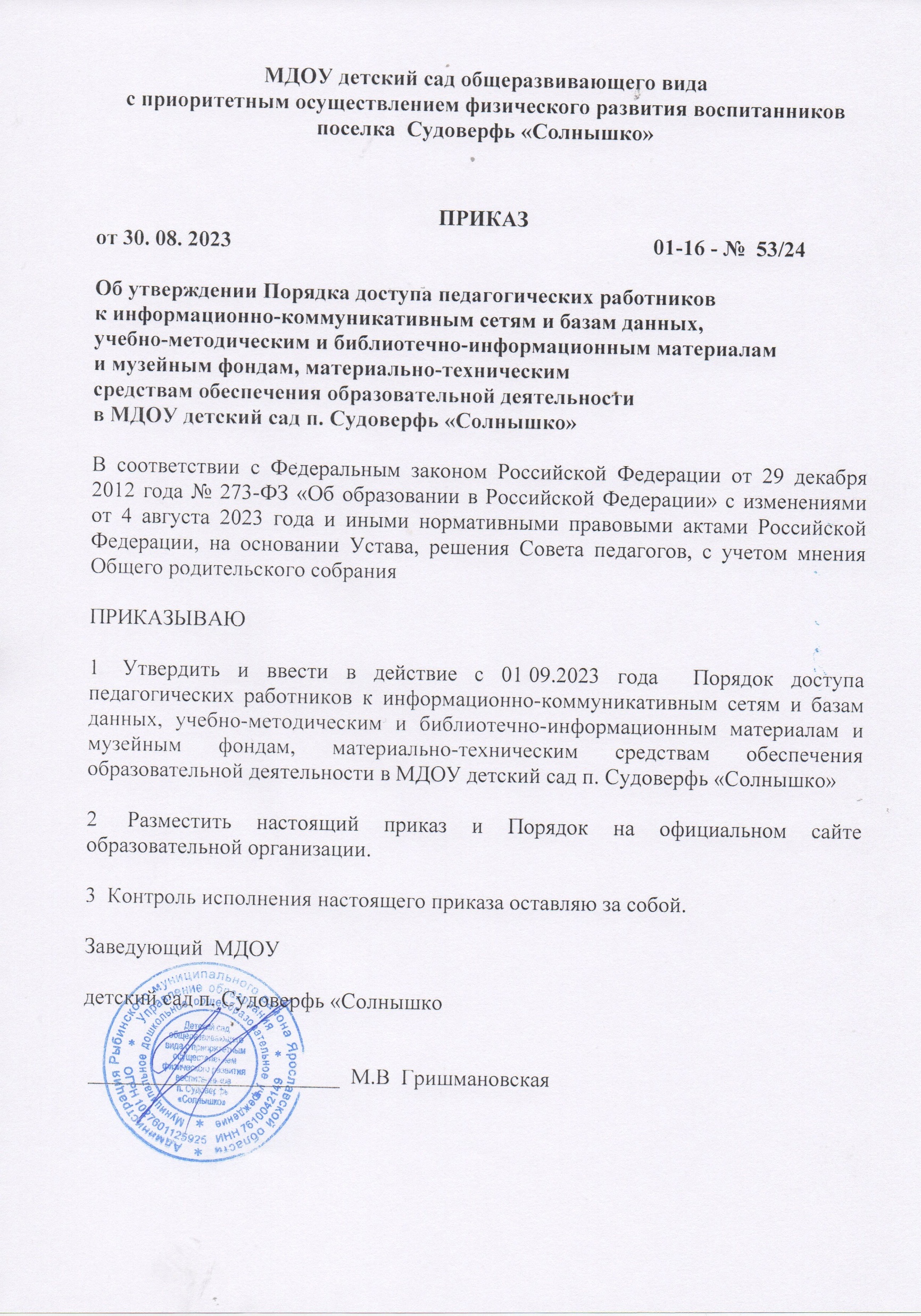 Приложениек приказу заведующегоот _30.08.2023 01-16-№53/24_ПОРЯДОК ДОСТУПА ПЕДАГОГИЧЕСКИХ РАБОТНИКОВК  ИНФОРМАЦИОННО-КОММУНИКАТИВНЫМ СЕТЯМ И БАЗАМ ДАННЫХ, УЧЕБНО--МЕТОДИЧЕСКИМ  И БИБЛИОТЕЧНО-ИНФОРМАЦИОННЫМ  МАТЕРИАЛАМ И МУЗЕЙНЫМ ФОНДАМ, МАТЕРИАЛЬНО-ТЕХНИЧЕСКИМ СРЕДСТВАМ ОБЕСПЕЧЕНИЯ ОБРАЗОВАТЕЛЬНОЙ ДЕЯТЕЛЬНОСТИ 1. Общие положения1.1. Данный Порядок разработан в соответствии с пунктом 7 части 3 статьи 47 Федерального закона № 273-ФЗ «Об образовании в Российской Федерации» от 29.12.2012, Уставом для МДОУ детский сад п. Судоверфь «Солнышко» (далее – ДОУ) с целью регламентации порядка доступа педагогов к информационно-телекоммуникационным сетям и базам данных, учебно-методическим и библиотечно-информационным материалам, материально-техническим средствам обеспечения образовательной деятельности.1.2. Доступ педагогических работников к вышеперечисленным ресурсам обеспечивается в целях качественного осуществления образовательной деятельности, предусмотренной Уставом ДОУ.2. Порядок доступа к информационно-телекоммуникационным сетям2.1. Доступ педагогов к информационно-телекоммуникационной сети Интернет в ДОУ осуществляется с персональных компьютеров (ноутбуков, планшетных компьютеров и т.п.), подключенных к сети Интернет, без ограничения времени и потребленного трафика.2.2. Для доступа к информационно-телекоммуникационным сетям в ДОУ педагогическому работнику предоставляются идентификационные данные (логин и пароль / учётная запись / электронный ключ и др.). Предоставление доступа осуществляется заведующим.3. Порядок доступа к базам данных3.1. Педагогическим работникам обеспечивается доступ к следующим электронным базам данных:- профессиональные базы данных;- информационные справочные системы;- поисковые системы.3.2. Доступ к электронным базам данных осуществляется на условиях, указанных в договоре, заключенных ДОУ с правообладателем электронных ресурсов (внешние базы данных).4. Порядок доступа к библиотечным фондам, учебным и методическим материалам4.1.Учебные и методические материалы, размещаемые на официальном сайте, находятся в открытом доступе.4.2. Педагогическим работникам по их запросам могут выдаваться во временное пользование учебные и методические материалы, входящие в оснащение методического кабинета ДОУ и групповых комнат.4.3. Выдача педагогическим работникам во временное пользование учебных и методических материалов, входящих в оснащение групповых комнат, осуществляется старшим воспитателем.4.4. Срок, на который выдаются учебные и методические материалы, определяется старшим воспитателем.4.5. Выдача педагогическому работнику и сдача им учебных и методических материалов фиксируются в журнале выдачи.4.6. При получении учебных и методических материалов на электронных носителях, подлежащих возврату, педагогическим работникам не разрешается стирать или менять на них информацию.4.7. Место формирования библиотечного фонда – методический кабинет.Ответственность за сохранность библиотечного фонда несет старший воспитатель.Старший воспитатель:- отвечает за регистрацию библиотечного фонда учебных и методических материалов, ведет его учет в журнале;- формирует фонд в соответствии с интересами и потребностями всех педагогов и родителей;- совершенствует библиотечное обслуживание пользователей;- обеспечивает сохранность используемого книжного фонда, аудио-видеофонда, их размещение и хранение;- отчитывается в установленном порядке перед заведующим детским садом.4.8. Доступ педагогических работников к библиотеке и информационным ресурсам осуществляется без ограничения.4.9. Права и обязанности педагогических работников.4.9.1. Педагогические работники имеют право:- получать полную информацию о составе фонда библиотеки;- получать из фонда библиотеки для временного пользования любые издания или их копии;- получать консультативную помощь в поиске и выборе необходимого материала;- продлевать срок пользования литературой в установленном порядке.4.9.2. Педагогические работники обязаны:- бережно относиться книгам, периодике и другим произведениям печати, полученным из библиотеки методического кабинета ДОУ;- возвращать книги в установленные сроки;- не выносить их из помещения методического кабинета, если они не записаны в журнале учета выдачи;- не делать в них пометки, подчеркивания;- не вырывать и не сгибать страницы.4.9.3. При получении книг, периодики и других произведений печати педагогические работники должны тщательно просмотреть их и в случае обнаружения каких-либо дефектов сообщить об этом старшему воспитателю, ответственному за хранение произведений печати; в противном случае ответственность за порчу несет педагогический работник, пользовавшийся изданием последним.4.9.5. Педагогические работники, утерявшие или испортившие книгу, периодическое издание, обязаны:- заменить ее экземпляром того же издания;- заменить равноценной по содержанию и стоимости;- заменить ее ксерокопией того же издания.4.9.6. При увольнении из ДОУ педагогические работники обязаны вернуть в библиотеку числящиеся за ними издания.4.9.7. Педагогические работники обязаны соблюдать правила пользования библиотекой.5. Порядок доступа к фондам музея учреждения5.1. Доступ педагогических работников, а также организованных групп обучающихся под руководством педагогического работника (работников) к фондам музея учреждения осуществяется бесплатно.5.2. Посещение музея учреждения организованными группами обучающихся под руководством педагогических работников осуществляется по письменной заявке, поданной педагогическим работником (не менее за 2 рабочих дня до даты посещения музея) на имя руководителя музея.6. Порядок доступа к материально-техническим средствам обеспечения образовательной деятельности6.1. Доступ педагогических работников к материально-техническим средствам обеспечения образовательной деятельности осуществляется:- без ограничения музыкальному залу, физкультурному залу, кабинету учителя-логопеда и педагога-психолога, другим помещениям во время, определенное в расписании занятий;- к музыкальному залу, физкультурному залу, кабинету учителя-логопеда и педагога-психолога, другим помещениям и местам проведения занятий вне времени, определенного расписанием занятий, по согласованию с работником, ответственным за данное помещение.Выдача педагогическому работнику и сдача им движимых (переносных) материально-технических средств обеспечения образовательной деятельности фиксируются в журнале выдачи. Педагогические работники несут ответственность за правильное использования и сохранность материально-технических средств.6.2. Для копирования или тиражирования учебных и методических материалов педагогические работники имеют право пользоваться копировальной техникой в методическом кабинете. Количество сделанных педагогом копий для обеспечения образовательной деятельности не фиксируется и не ограничивается. Для личных нужд, не связанных с образовательной деятельностью, копирование согласовывается с заведующим ДОУ.6.3. Для распечатывания учебных и методических материалов педагогические работники имеют право пользоваться принтером в методическом кабинете. Количество распечатанных педагогом листов не фиксируется и не ограничивается. Для личных нужд, не связанных с образовательной деятельностью, распечатывание на принтере согласовывается с заведующим ДОУ.6.4. Накопители информации (CD-диски, флеш-накопители, карты памяти), используемые педагогическими работниками при работе с компьютерной информацией, предварительно должны быть проверены на отсутствие вредоносных компьютерных программ.7. Заключительные положения7.1. Срок действия Порядка не ограничен.7.2. При изменении законодательства в Порядок вносятся изменения в установленном законом порядке.